Аналитическая справка о результатах работы по направлению «Одарённые дети», 2019-20 г.г.В 2019-2020 г.г. во Всероссийской олимпиаде школьников (ВсОШ) в школьном туре приняло участие 497 учащихся ОУ №1. В муниципальном этапе ВсОШ приняло участие 117 учащихся, 33 стали победителями и призёрами. 3 школьника приняли участие в региональном туре, 1 (Столупин Иван, 10 кл.) стал победителем по обществознанию. Подробная статистика по предметам, количестве участников, призёров и победителей представлена в таблице 1.Таблица 1. Результаты участия учащихся ОУ №1 в ВсОШ, 2019-2020 г.г.Наиболее массовыми, по участию, предметами на школьном туре стали: английский язык, математика, география, биология. По результативности в муниципальном туре: обществознание, география, экология, английский и русский языки.Отметим, что не по всем предметам школьники приняли участие в олимпиаде (информатика, ОБЖ, астрономия, технология), необходимо это учесть при организации олимпиады в следующем учебном году.Динамику за 3 года можно проследить на диаграмме (рисунок 1)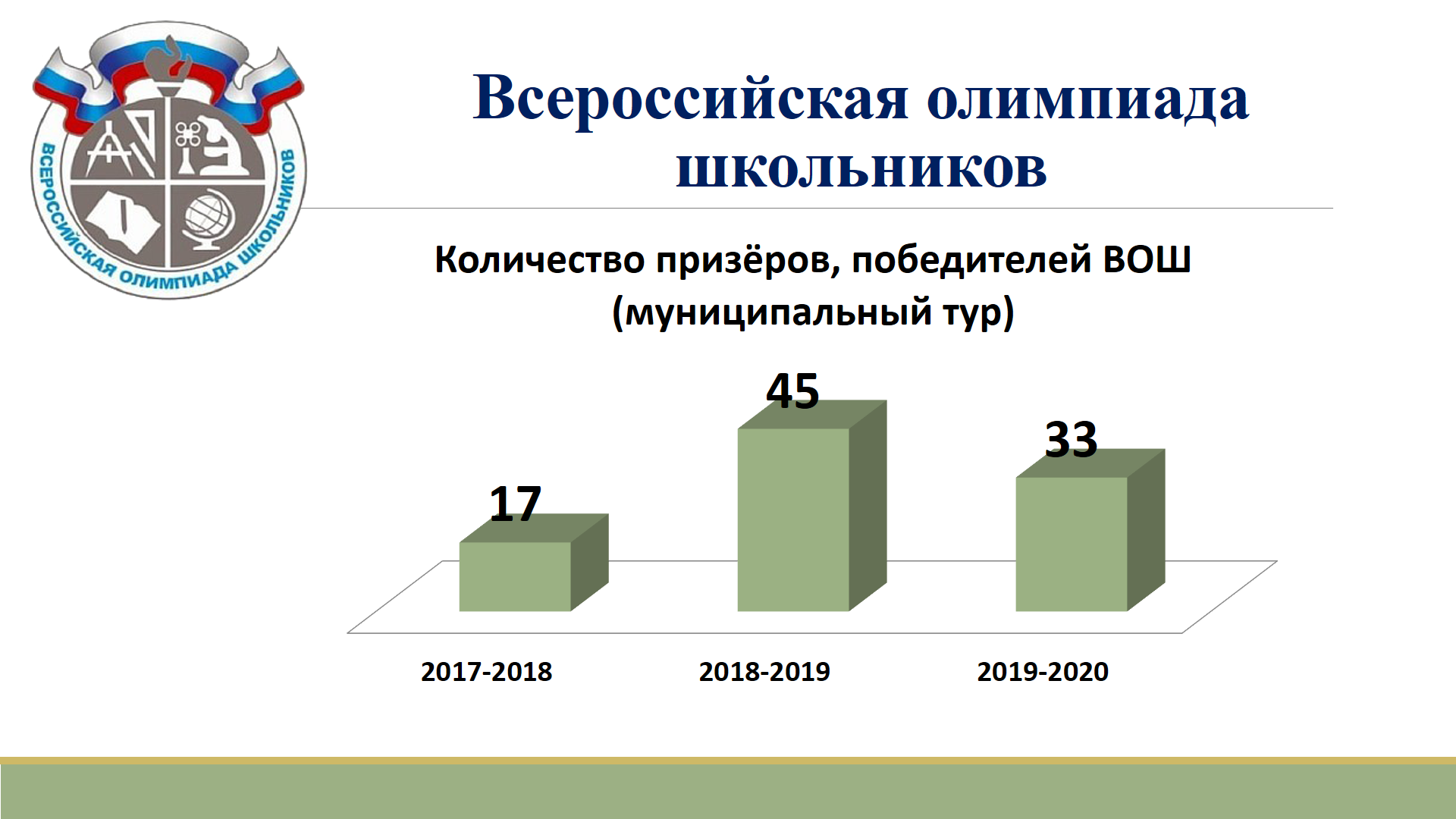 Рис.1 Динамика призёров ВсОШ за 3 годаМожно отметить снижение количества призёров и победителей по сравнению с прошлым учебном годом, возможно, что это могло быть связано из-за неучастия детей по отдельным предметам.В 2019-2020 уч.г. впервые в ОУ №1 проводилась региональная олимпиада школьников «Турнир Ломоносова» для учеников 6-10 классов. Участники выполняли задания по математике, физике, астрономии и наукам о Земле, химии, биологии, истории, лингвистике и литературе. В Турнире приняли участие 93 учащихся из Дубны, Москвы, Долгопрудного и Кимры.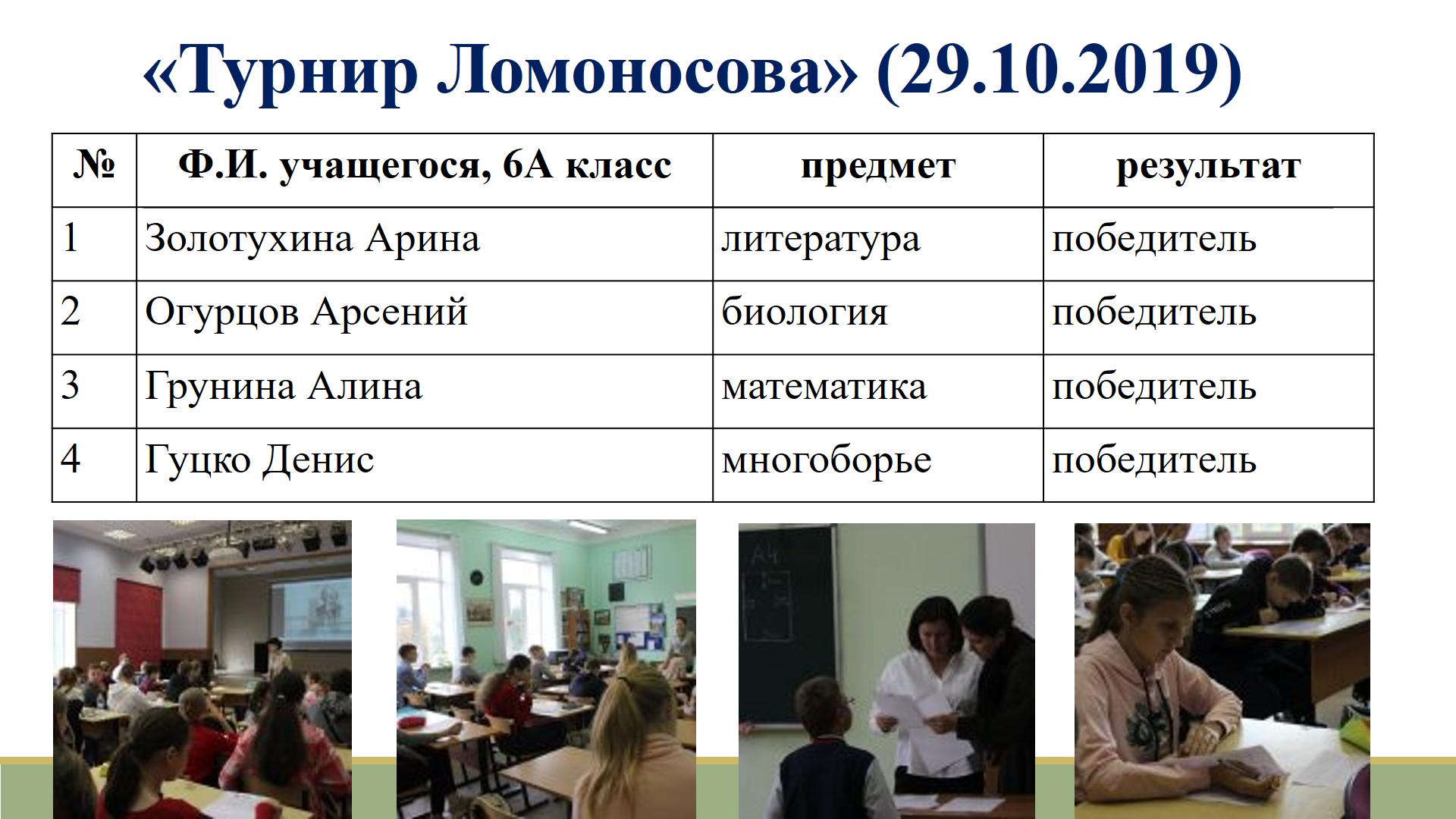 Рис.2 Результаты турнираБольшая благодарность учителям нашей школы, кто готовил участников олимпиад, принимал участие в организации и проведении турнира Ломоносова:Биканова Наталья ВикторовнаБугайцова Светлана ВячеславовнаДудникова Юлия ВикторовнаКобелева Ольга ЛеонидовнаКравченко Татьяна ВладимировнаЛукичев Сергей НиколаевичМоторина Дина ЮрьевнаМуравкина Евгения АнатольевнаНиконова Ольга НиколаевнаОкунева Татьяна ВладимировнаТолчинская Марина Владимировна Фартышева Марина ПавловнаСавельева Оксана АнатольевнаЧирова Елена НиколаевнаБарляева Анастасия АндреевнаМониторинг участия учащихся в олимпиадном движении в Приложении1.Результаты участия в научно – практических конференциях школьников: приняли участие в X городской научно-исследовательской конференции школьников 5-7(8)-х классов «Юный исследователь» (очный режим), XXII городской научно-практической конференции старшеклассников (дистанционный режим), Открытый городской конкурс исследовательских, краеведческих работ, учащихся «Ступени»Рис.2 Результаты научно-практических конференций за 3 годаНаблюдается снижение результативного участия, но в этом учебном году это связано с тем, что секция английского языка не проводила работу в связи с ситуацией по самоизоляции. Мониторинг участия учащихся в НПК представлен в Приложении 2.Хочется отметить эффективную работу учителей по развитию исследовательских навыков детей, это:Кобелева О.Л.Биканова Н.В.Маслова Г.ВОкунева Т.В.Куркова Н.Н.Лукичёв С.Н.29 мая 2020 в нашей школе проходила защита проектов 10 класса. Это ежегодное мероприятие, в этом учебном году, проходило в необычной форме – дистанционной. В назначенное время ученики и учителя приняли участие в конференции Zoom.В 2019-2020 учебном году проектной работой занималось 28 учащихся 10 класса, классный руководитель Моторина Д.Ю. Предметные области выбранных проектов: математика, биология, химия, физика, обществознание, история. литература, английский язык, география, информатика. В кураторстве приняло участие 9 учителей – предметников: Биканова Н.В., Муравкина Е.А., Моторина Д.Ю., Кобелева О.Л., Трусова Н.М., Лукичёв С.Н., Протасова Т.Г., Бугайцова С.В., Никонова О.Н. Наиболее массовый выбор проектов по предметам — история и обществознание. Традиционно в январе состоялась предзащита, где учащиеся представили темы, методики, первые результаты своих работ. Следует отметить, что отдельные учащиеся успешно представили свои работы на Городской конференции старших школьников (секции биологии – Попова К, физики – Столупин И.) в апреле 2020г.Для защиты проектов было сформировано 2 секции: гуманитарная (история, литература, обществознание, английский язык) и естественно — научная (физика, химия, биология, математика, информатика, география). В каждой секции работало жюри из учителей – предметников и администрации школы. Работы оценивались по разработанным критериям.Отметим, что такой формат «Защиты проектов» подошёл не всем предметным областям, так было принято решение, что проекты по английскому языку будут представлены в очном режиме в начале следующего учебного года.В результате данной деятельности все учащиеся 10 класса, кто представлял свои работы, овладели навыками исследовательской работы, получили возможность развить навыки коммуникации, успешно представили и защитили свои проекты. Качество знаний – 100%.Фото отчёт «Защита проектов» учащимися 10 класса, 2019-2020 г.г.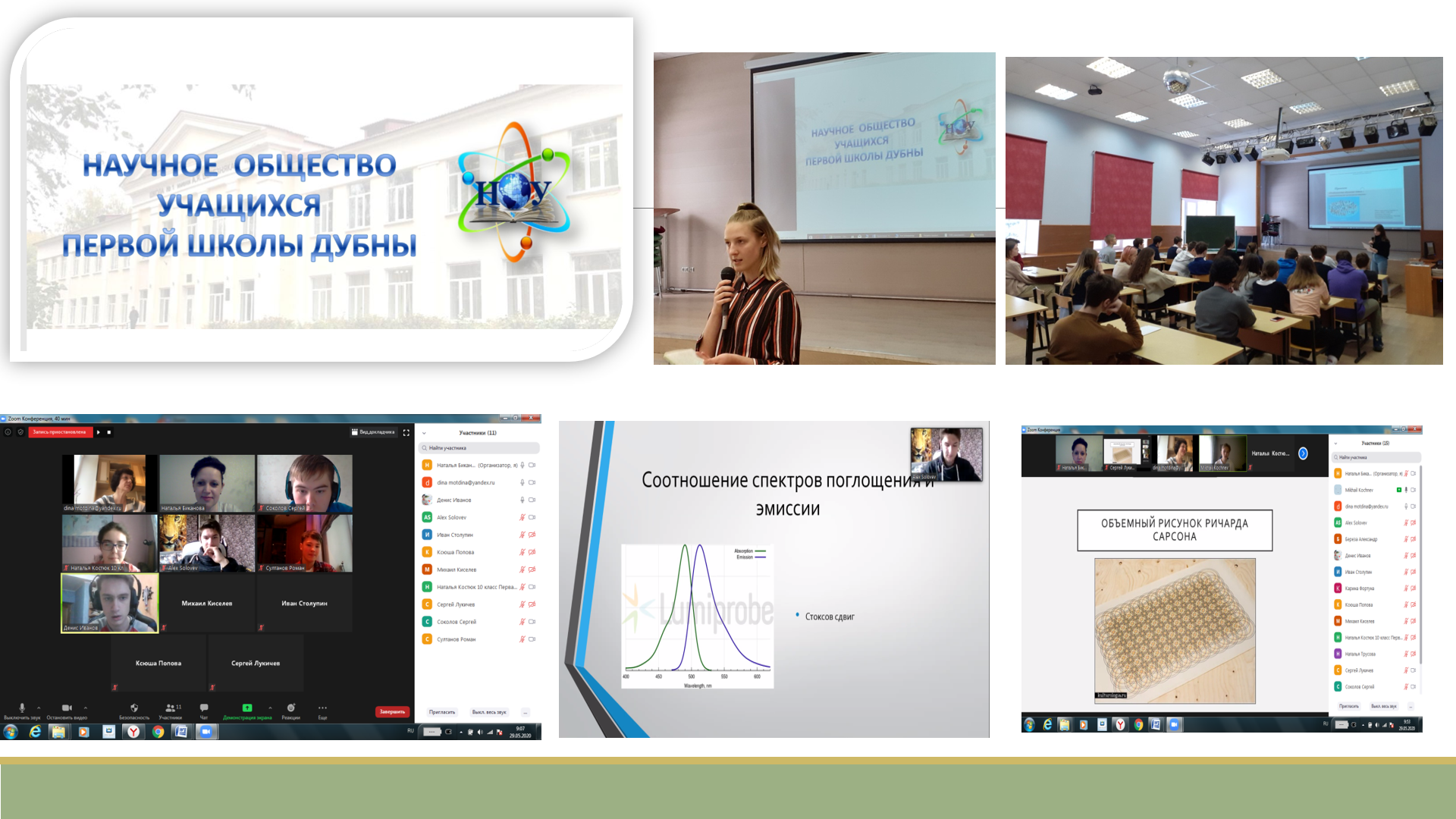 _____________________ Биканова Н.В., заместитель директора по УВРПриложение 1.ПОБЕДИТЕЛИ И ПРИЗЁРЫ МУНИЦИПАЛЬНОГО ЭТАПА ВСЕРОССИЙСКОЙ ОЛИМПИАДЫ ШКОЛЬНИКОВ ПЕРВОЙ ШКОЛЫ ДУБНЫ (2019-2020 г.г.)Ломоносовская Олимпиада (29.10.2019)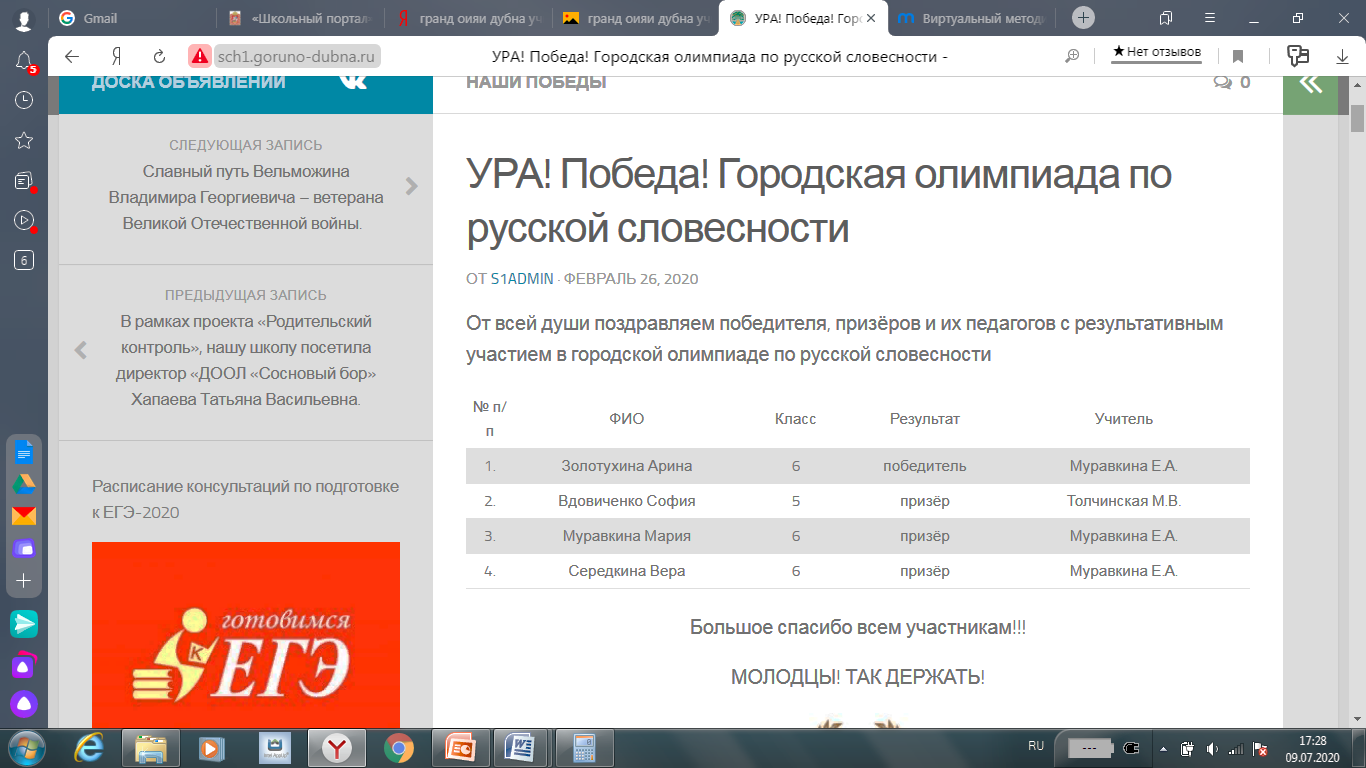 Приложение 2.Победители, призёры и активные участники X городской научно-исследовательской конференции школьников 5-7(8)-х классов «Юный исследователь», март 2020Победители и призёры XXII городской научно-практическойконференции старшеклассников, апрель 2020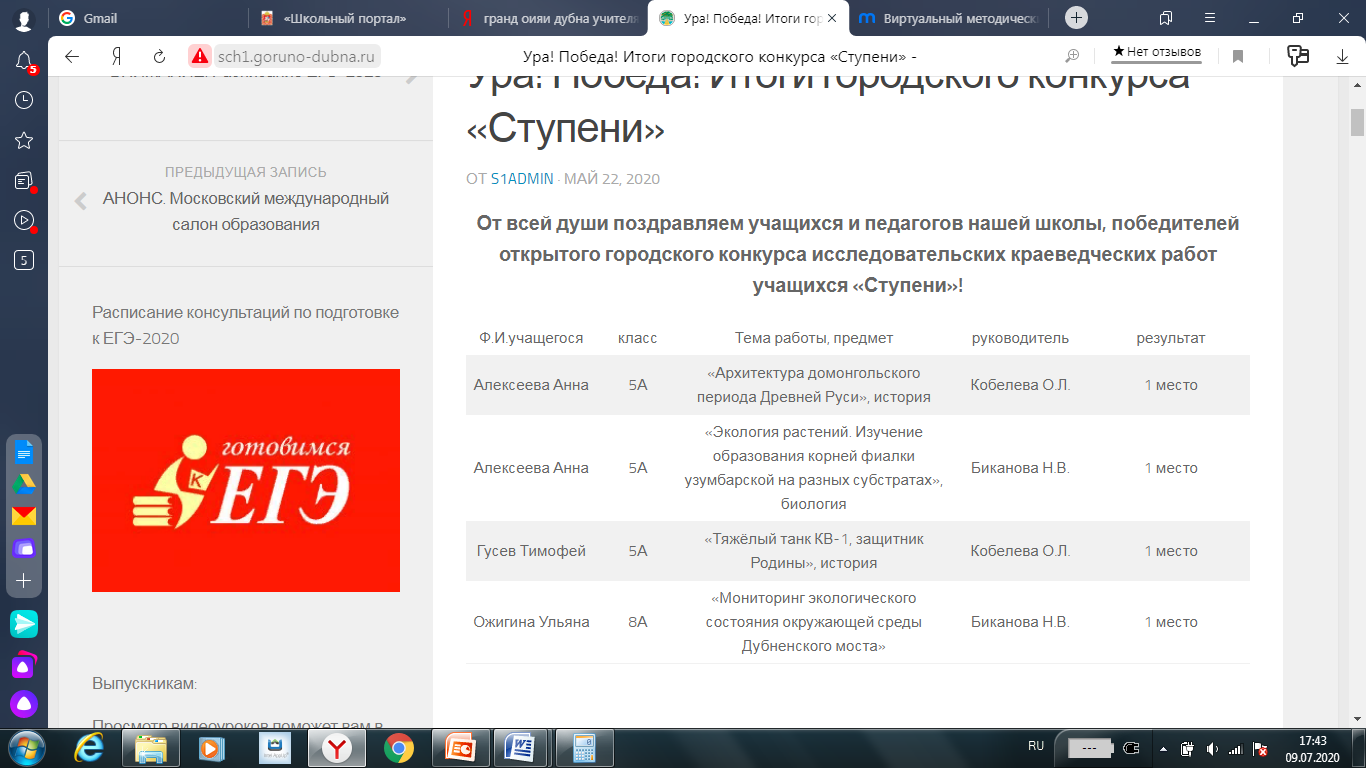 Администрация городского округа Дубна Московской области Управление народного образованияМуниципальное бюджетное общеобразовательное учреждение«Средняя общеобразовательная школа №1 с углубленным изучением отдельных предметов г. Дубны Московской области»                                                   (ШКОЛА №1)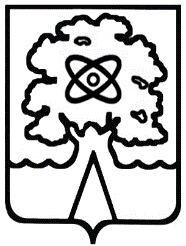 Ул. Макаренко, д.3, г. Дубна, Московская обл., 141983, тел./факс. (496)212-46-91, e-mail: school1@uni-dubna.ru  ОКПО 13376333 ОГРН 1035002203422 ИНН/КПП 5010028029/501001001№Предмет Участники ОУУчастники /Призеры городУчастники /победитель областьБиология438/1Право53/2Экономика10Химия99/1Информатика 00Математика10716/21/0География4915/43/0Обществознание3710/50/1ОБЖ00Экология335/4Физ-ра (дев.)102Физ-ра (мал.)122/1МХК94Физика 7-811/1Астрономия00Технология00Литература199Английский язык11515/4История198/31/0Русский язык2710/4Психология11/1ИТОГО497117/333/1№Ф.И. учащегосяклассрезультатМАТЕМАТИКАМАТЕМАТИКАМАТЕМАТИКАМарков Кузьма 7призёрГрунина Алина 8призёрБИОЛОГИЯБИОЛОГИЯБИОЛОГИЯБИОЛОГИЯБекузина Дияна11победительКирсанова Маргарита11призёрГЕОГРАФИЯГЕОГРАФИЯГЕОГРАФИЯГЕОГРАФИЯМарков Кузьма7призёрЗарубина Полина11призёрТукумова Камила11призёрОшкуков Кирилл11призёрИЗБИРАТЕЛЬНОЕ ПРАВОИЗБИРАТЕЛЬНОЕ ПРАВОИЗБИРАТЕЛЬНОЕ ПРАВОИЗБИРАТЕЛЬНОЕ ПРАВОСтолупин Иван10призёрКорнейко Елизавета11призёрИСТОРИЯИСТОРИЯИСТОРИЯИСТОРИЯФедотов Алексей 10победительСтолупин Иван 10призёрЛаночкина Вероника7призёрОСНОВЫ ПРАВОСЛАВНОЙ КУЛЬТУРЫОСНОВЫ ПРАВОСЛАВНОЙ КУЛЬТУРЫОСНОВЫ ПРАВОСЛАВНОЙ КУЛЬТУРЫОСНОВЫ ПРАВОСЛАВНОЙ КУЛЬТУРЫМарков Кузьма7призёрКорнейко Елизавета11призёрОБЩЕСТВОЗНАНИЕОБЩЕСТВОЗНАНИЕОБЩЕСТВОЗНАНИЕОБЩЕСТВОЗНАНИЕДюдина Варвара7призёрМакеев Михаил8призёрГрунина Алина8призёрБорин Игорь9призёрСтолупин Иван10победительСтолупин Иван10Победитель регионРУССКИЙ ЯЗЫКРУССКИЙ ЯЗЫКРУССКИЙ ЯЗЫКРУССКИЙ ЯЗЫКФилимонова Евгения Эдуардовна7призёрБорин Игорь Михайлович9призёрАрабаджи Кристина Максимовна9призёрУрманова Анастасия Евгеньевна10призёрЭКОЛОГИЯЭКОЛОГИЯЭКОЛОГИЯЭКОЛОГИЯБалашова Анна7призёрОжигина Ульяна8призёрАносова Анна Андреевна9призёрБорин Игорь Михайлович9призёрФИЗИКАФИЗИКАФИЗИКАФИЗИКАМакеев Михаил Михайлович8призёрХИМИЯХИМИЯХИМИЯГрунина Алина Дмитриевна8призёрАНГЛИЙСКИЙ ЯЗЫКАНГЛИЙСКИЙ ЯЗЫКАНГЛИЙСКИЙ ЯЗЫКАНГЛИЙСКИЙ ЯЗЫКГрунина Алина8призерШкваринская Анастасия8призерАрабаджи Кристина9призерСтрунникова Елизавета10призерФИЗИЧЕСКАЯ КУЛЬТУРАФИЗИЧЕСКАЯ КУЛЬТУРАФИЗИЧЕСКАЯ КУЛЬТУРАФИЗИЧЕСКАЯ КУЛЬТУРАЕрёмин Иван Сергеевич7призёрПСИХОЛОГИЯПСИХОЛОГИЯПСИХОЛОГИЯШляпина Анастасия11призёрЗАКОНОДАТЕЛЬНОЕ ПРАВОЗАКОНОДАТЕЛЬНОЕ ПРАВОЗАКОНОДАТЕЛЬНОЕ ПРАВОСтолупин Иван10призёрКорнейко Елизавета11призёрБыкова Айсулу9призёр№Ф.И. учащегосяпредметрезультатЗолотухина АриналитературапобедительОгурцов АрсенийбиологияпобедительГрунина АлинаматематикапобедительГуцко Денисмногоборьепобедитель№Ф.И. учащегосяКлассТема работыРезультатРуководительГусев Тимофей5Танк Великой Отечественной войны- КВПризёр (2 место)Кобелева О.Л.Маслова Алёна5Химия на кухне. Изготавливаем крахмалПризёр (2 место)Биканова Н.В.Орлова Алиса5Вышивание математических кривыхПризёр (3место)Маслова Г.ВАлексеева Анна6Художественные особенности архитектуры до монгольской РусипобедительКобелева О.Л.Огурцов Арсений6Святой покровитель моей семьиПобедитель Окунева Т.В.Молчанова Лиза6Муравейник…в комнатеПобедитель Биканова Н.В.Корчагина Алиса6Странный незнакомец…Победитель Биканова Н.В.Соколовская Таисия, Складнова Екатерина7Влияние Византии на русскую культуруПризёр (2 место)Окунева Т.В.Дюдина Варвара7История женского костюма IX-XVIII векаПризёр (3 место)Окунева Т.В.Забиралова Светлана7Математические фокусыПризёр (3место)Куркова Н.Н.Ф.И. учащегосяФ.И. учащегосяКласс Тема работыРуководительРезультатБИОЛОГИЯ, ЭКОЛОГИЯБИОЛОГИЯ, ЭКОЛОГИЯБИОЛОГИЯ, ЭКОЛОГИЯБИОЛОГИЯ, ЭКОЛОГИЯБИОЛОГИЯ, ЭКОЛОГИЯБИОЛОГИЯ, ЭКОЛОГИЯ1.Ожигина Ульяна1.Ожигина Ульяна8«Мониторинг экологического состояния окружающей среды в районе Дубненского моста». ЭкологияБиканова Наталья ВикторовнаI2.Попова Ксения2.Попова Ксения11«Исследование жидких моющих средств с точки зрения безопасностиБиканова Наталья ВикторовнаIIФИЗИКАФИЗИКАФИЗИКАФИЗИКАФИЗИКАФИЗИКА3. Столупин Иван3. Столупин Иван10«Электромагнетизм и его практическое применение путём построения электромагнитного ускорителя масс». ФизикаЛукичев Сергей НиколаевичIОБЩЕСТВОЗНАНИЕОБЩЕСТВОЗНАНИЕОБЩЕСТВОЗНАНИЕОБЩЕСТВОЗНАНИЕОБЩЕСТВОЗНАНИЕОБЩЕСТВОЗНАНИЕ4. Шляпина Анастасия11«Особенности обучения детей с ограниченными возможностями». ОбществознаниеОкунева Татьяна ВладимировнаII